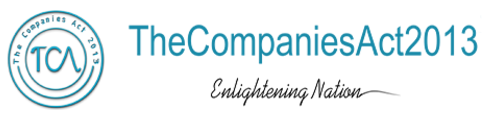 Annexure VIIWhen an Unmodified Opinion is expressed on the Quarterly financial results (for companies other than banks)Auditor’s Report on Quarterly Financial Results and Year to Date Results of the Company[Pursuant to the Regulation 33 of the SEBI (Listing Obligations and Disclosure Requirements) Regulations, 2015]To,Board of Directors of ……………………. (Name of the company)We have audited the quarterly financial results of ……………………… (Name of the company) for the quarter ended ………………………. (date  of  the  quarter  end)  and  the  year  to  date  results  for  the  period  ……………. To …………………, attached herewith, being submitted by the company pursuant to the requirement of Regulation 33 of the SEBI (Listing Obligations and Disclosure Requirements) Regulations, 2015. These quarterly financial results as well as the year to date financial results have been prepared on the basis of the interim financial statements, which are the responsibility of the company’s management. Our responsibility is to express an opinion on these financial results based on our audit of such interim financial statements, which have been prepared in accordance with the recognition and measurement principles laid down in Accounting Standard  for Interim Financial Reporting (AS 25 / Ind AS 34 ), prescribed,   under Section 133 of the Companies Act, 2013 read with relevant rules issued there under; or by the Institute of Chartered Accountants of India1, as applicable and other accounting principles generally accepted in India.We conducted our audit in accordance with the auditing standards generally accepted in India. Those standards require that we plan and perform the audit to obtain reasonable assurance about whether the financial results are free of material misstatement(s). An audit includes examining, on a test basis, evidence supporting the amounts disclosed as financial results. An audit also includes assessing the accounting principles used and significant estimates made by management. We believe that our audit provides a reasonable basis for our opinion.In our opinion and to the best of our information and according to the explanations given to us these quarterly financial results as well as the year to date results:are presented in accordance with the requirements of  Regulation 33 of the SEBI (Listing Obligations and Disclosure Requirements) Regulations, 2015 in this regard; andgive a true and fair view of the net profit/ loss 2  and other financial information for the quarter ended ……………… (date of the quarter end) as well as the year to date results for the period from …………… to………………….For XYZ & Co. Chartered AccountantsSignature (Name of the member signing the audit report) (Designation)3(Membership Number)Place of signatureDate1Where, a listed entity is not a company.2 Whichever is applicable3Partner or proprietor, as the case may beWhen an Unmodified Opinion is expressed on the Quarterly Consolidated Financial Results (for companies other than banks)Auditor’s Report on Quarterly Consolidated Financial Results and Consolidated Year to Date Results of the Company[Pursuant to the Regulation 33 of the SEBI (Listing Obligations and Disclosure Requirements) Regulations, 2015]To,Board of Directors of ……………………. (Name of the company)We have audited the quarterly consolidated financial results of …………………… (Name of the company) for the quarter ended ………………………. (date of the quarter end) and the consolidated year to date results for the period ……………. to …………………, attached herewith, being submitted by the company pursuant to the requirement of Regulation 33 of the SEBI (Listing Obligations and Disclosure Requirements) Regulations, 2015. These consolidated quarterly financial results as well as the consolidated year to date financial results have been prepared from consolidated interim financial statements, which are the responsibility of the company’s management. Our responsibility is to express an opinion on these consolidated financial results based on our audit of such consolidated interim  financial  statements,  which  have  been  prepared  in  accordance  with  the  recognition  and  measurement principles laid down in Accounting Standard  for Interim Financial Reporting (AS 25 / Ind AS 34), mandated under Section 133 of the Companies Act, 2013 read with relevant rules issued thereunder or by the Institute of Chartered Accountants of India1, as applicable and other accounting principles generally accepted in India.We conducted our audit in accordance with the auditing standards generally accepted in India. Those standards require that we plan and perform the audit to obtain reasonable assurance about whether the financial results are free of material misstatement(s). An audit includes examining, on a test basis, evidence supporting the amounts disclosed as financial results. An audit also includes assessing the accounting principles used and significant estimates made by management. We believe that our audit provides a reasonable basis for our opinion.We did not audit the financial statements of               (number) subsidiaries included in the consolidated quarterly financial results and consolidated year to date results, whose consolidated interim financial statements reflect total assets of Rs. ………… as at ……….(year to date) and …………… as at the quarter ended ………..(date of quarter end);  as well as the total revenue of Rs. ………… as at ……….. (year to date) and Rs. as at the quarter ended …………..(date of quarter end).   These interim financial statements and other financial information have been audited by other auditors whose report(s) has (have) been furnished to us, and our opinion o n the quarterly financial results and the year to date results, to the extent they have been derived from such interim financial statements is based solely on the report of such other auditors.In our opinion and to the best of our information and according to the explanations given to us these consolidated quarterly financial results as well as the consolidated year to date results:Include the quarterly financial results and year to date of the following entities (list of entities included in consolidation);have been presented in accordance with the requirements of Regulation 33 of the SEBI (Listing Obligations and Disclosure Requirements) Regulations, 2015 in this regard; andgive a true and fair view of the consolidated net profit/loss2 and other financial information for the quarter ended ………………(date of the quarter end) as well as the consolidated year to date results for the period from …………… to ………………….For XYZ & Co. Chartered AccountantsPlace of signatureDate1Where, a listed entity is not a company.2Whichever is applicable.3Partner or proprietor, as the case may be